Publicado en España el 13/03/2019 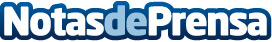 La pavimentación industrial adquiere un nivel superior con el sistema patentado BECOSAN® BECOSAN® es un sistema de pavimentación patentada, creada por la empresa que lleva su mismo nombreDatos de contacto:RafaelNota de prensa publicada en: https://www.notasdeprensa.es/la-pavimentacion-industrial-adquiere-un-nivel_1 Categorias: Nacional Logística Recursos humanos Construcción y Materiales http://www.notasdeprensa.es